INSCHRIJFFORMULIERKIENAVOND OP 23 MAART 2024Ondergetekende:Naam: .................................................................................	Regnr.:	………….................Komt met ….. personen (toegang € 8 per persoon) naar de DAF PV kienavond op zaterdag 23 maart a.s.Het totaalbedrag wordt van het salaris ingehouden *)Handtekening ................................................*)	Wanneer inhouding op het salaris niet mogelijk is omdat u niet meer bij DAF in dienst bent, ontvangt u na inschrijving een factuur met het totaalbedrag.Let op:Per persoon worden er twee kienplankjes en 3 consumptiemunten verstrekt (2 munten voor een drankje en 1 munt voor een snack). De munten zijn niet inwisselbaar en worden aan het eind van de avond niet terugbetaald.kinderen beneden 16 jaar mogen niet aan het kienen deelnemen.Vol = Vol!AANMELDEN KAN TOT UITERLIJK VRIJDAG 8 MAART 2024!Inschrijving verzenden naar:E-mail : DAF.Personeelsvereniging@DAFTRUCKS.com Of stuur het ingevulde formulier naar onderstaand adres:Met vriendelijke groet, Celinda Wernaart 
Secretariaat Personeelsvereniging  
DAF Trucks N.V. Postbus 900655600 PT EindhovenInterne postcode D0701160
Tel:   +31 (0)40 214 3192 E-mail: daf.personeelsvereniging@daftrucks.com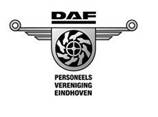 